Urząd Gminy w Rokietnicy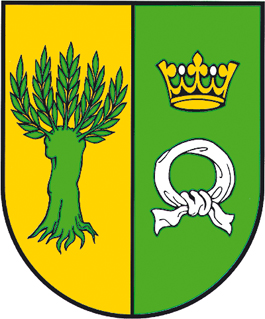 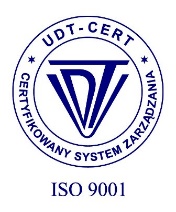 Urząd Gminy Rokietnica
62-090 Rokietnica, ul. Golęcińska 1tel.: +48 61 89 60 600fax: +48 61 89 60 620e-mail: urzad@rokietnica.plwww.rokietnica.plNIP 777-283-48-84Poznański Bank Spółdzielczy w Poznaniu o/Rokietnica69 9043 1041 3041 0023 9110 0001                                      Zawiadomienie o wyborze oferty najkorzystniejszej.

Dotyczy postępowania o udzielenie zamówienia pn. Budowa oświetlenia ulicznego 
ul. Przecławska w Cerekwicy oraz Radosna i Wesoła w Kiekrzu - etap I 
w ramach realizacji zadania pn. „Budowa oświetlenia”.1. Działając na podstawie art. 253 ust.1  ustawy z dnia 11 września 2019roku Prawo zamówień publicznych( t.j. Dz. U. z 2022  poz. 1790 ze zm.) zwanej dalej PZP, Zamawiający informuje, że w prowadzonym  przez Gminę Rokietnica postępowaniu o udzielenie zamówienia publicznego w trybie podstawowym  wybrano ofertę złożoną przez;

                                   firmę PNP Sp. z o.o. ul. Chabrowa 20, 62-002 Suchy Las                                   z ceną: 141 450,00 zł brutto  i okresem  gwarancji - 60 m-cyOferta ww. Wykonawcy została uznana za najkorzystniejszą na podstawie kryteriów oceny ofert określonych w  Specyfikacji  Warunków  Zamówienia.Wykonawca spełnił warunki udziału w postępowaniu.Cena oferty mieści się w kwocie, jaką Zamawiający może przeznaczyć na sfinansowanie zamówienia.
Do postępowania złożono  6  ofert  przetargowych.Oferta Nr 1
ELTECH - POZ  Sp. z o.o.  Bytkowo ul. Obornicka 15, 62- 090 Rokietnica
Oferta nie podlegała ocenie przez Zamawiającego.Oferta Nr 2PNP Sp. z o.o. ul. Chabrowa 20, 62-002 Suchy Las
Liczba  otrzymanych  punktów w kryterium cena – 60
Liczba otrzymanych punktów w kryterium  okres gwarancji – 40
Łączna ilość otrzymanych punktów – 100
Oferta Nr 3
P.P.H.U. RAGAMA Leszek Przybyłek,  ul. Chabrowa 18, 64-610 Rogoźno 
Liczba  otrzymanych  punktów w kryterium cena – 43,98
Liczba otrzymanych punktów w kryterium  okres gwarancji – 40
Łączna ilość otrzymanych punktów –  83,98
Oferta Nr 4
LIGHT ON Krzysztof Bogumił Pilarczyk
ul. Zygmunta Krasińskiego 18/97, 01-581 Warszawa
Liczba  otrzymanych  punktów w kryterium cena – 43,28
Liczba otrzymanych punktów w kryterium  okres gwarancji – 40
Łączna ilość otrzymanych punktów – 83,28

Oferta Nr 5
ATMA Halina Radzimirska ul. Tuwima 7, 87-700  Aleksandrów  Kujawski
Liczba  otrzymanych  punktów w kryterium cena – 46,95
Liczba otrzymanych punktów w kryterium  okres gwarancji – 40
Łączna ilość otrzymanych punktów – 86,95
Oferta Nr 6
ELOS Sp. z o.o. ul. Szamotulska 36, 62-090 Rokietnica
Liczba  otrzymanych  punktów w kryterium cena – 33,04
Liczba otrzymanych punktów w kryterium  okres gwarancji – 40
Łączna ilość otrzymanych punktów –73,04                                                                                                                   
                                                                                                      Z poważaniem,
                                                                                                        Z up. Wójta 
                                                                                                    Arkadiusz Klapiński
                                                                                                        Zastępca WójtaNr RI.271.7.2023Rokietnica, dn. 20.06.2023 r.Rokietnica, dn. 20.06.2023 r.